                        Allemansrättsstafett 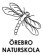 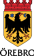 Plats  Skog, äng, park mm  Instruktioner 
Förberedelse: • Klipp ut påståendena 1 och 1 och plastar in i så många upplagor som du vill ha lag. 
Skriv gärna ut dem i olika färger så blir det lättare att veta vilka påståenden som hör till vilket lag. Skriv även ut och plasta in ”Ja” och ”Nej” lappar till varje lag. 
Så här går stafetten till: • Markera ut stafettbanan med rep eller konor, en markering vid varje lags start och en markering där de ska hämta lapparna med påståendena. Lägg Ja och Nej lappar vid varje start. Lägg sedan exempelvis alla röda lappar med påståenden i en hög på ett markerat ställe ca 7-10 meter bort. Alla gula i en hög, gröna i en osv. 
• Den förste personen i varje lag springer samtidigt på signal från pedagogen till sin färg på lapparna och tar med sig en av lapparna tillbaka till laget. Den som hämtat första lappen läser den högt för de övriga och placerar den sedan på antingen Ja eller Nej lappen. Alla får hjälpas åt med svaret. Sedan springer den andra personen i väg och hämtar nästa lapp och läser högt osv. När alla lappar är hämtade och utlagda på Ja eller nej sätter sig hela laget ner och ropar: – Nu är vi klara! 
• Gå gemensamt igenom de rätta svaren.  Antingen genom att fråga eleverna eller som ytterligare ett moment. Se nedan: • För varje rätt svar får en person i laget ta ett stort steg framåt, när alla svar är ”rättade”
 så får vi se vilket lag som tagit sig längst fram.  • Var det samma lag som var snabbast på stafetten eller var det ett annat lag? 